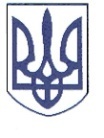 РЕШЕТИЛІВСЬКА МІСЬКА РАДА ПОЛТАВСЬКОЇ ОБЛАСТІРОЗПОРЯДЖЕННЯ22 листопада 2022 року                                                                                      № 190Про затвердження Плану діяльності робочої групи з контролю за встановленням суб’єктами господарювання роздрібної торгівлі цін на продукти харчування, лікарські засоби та пальне на території Решетилівської міської територіальної громадиВідповідно до статей 4, 18, 28, 30, 42, 59 та 73 Закону України „Про місцеве самоврядування в Україні”, законів України „Про захист прав споживачів”,    „Про правовий режим воєнного стану”, Указу Президента України від 24.02.2022 № 64/2022 „Про введення воєнного стану в Україні”, враховуючи пункти 2 – 5 розпорядження начальника Полтавської обласної військової адміністрації від 14.03.2022 № 16 „Про окремі заходи щодо контролю за встановленням цін суб’єктами господарювання роздрібної торгівлі” (зі змінами), пункт 4 розпорядження начальника Полтавської обласної військової адміністрації від 07.11.2022 № 372 „Про внесення змін до розпорядження начальника облвійськадміністрації від 14.03.2022 № 16”, з метою забезпечення цінової стабільності на основні продовольчі товари, лікарські засоби та пальне на території Решетилівської міської територіальної громади, а також створення належної системи моніторингу за цінами,ЗОБОВ’ЯЗУЮ:1. Затвердити План діяльності робочої групи з контролю за встановленням суб’єктами господарювання роздрібної торгівлі цін на продукти харчування, лікарські засоби та пальне на території Решетилівської міської територіальної громади, що створена розпорядженням міського голови від 16.03.2022 № 54        „Про окремі заходи щодо контролю за встановленням цін суб’єктами господарювання роздрібної торгівлі на території Решетилівської міської територіальної громади” (додається).2. Контроль за виконанням розпорядження покласти на першого заступника міського голови Сивинську І.В.Міський голова	О.А. ДядюноваПлан діяльності робочої групи з контролю за встановленням суб’єктами господарювання роздрібної торгівлі цін на продукти харчування, лікарські засоби та пальне на території Решетилівської міської територіальної громадиНачальник відділу економічного розвитку, торгівлі та залучення інвестицій                                                            А.Л. РомановПримітка для громадськості:Дане розпорядження зроблено відповідно до 1) пунктів 2 – 5 розпорядження начальника Полтавської обласної військової адміністрації від 14.03.2022 № 16 „Про окремі заходи щодо контролю за встановленням цін суб’єктами господарювання роздрібної торгівлі” ; режим доступу – https://www.adm-pl.gov.ua/sites/default/files/16-2022_0.pdf .2) пункту 4 розпорядження начальника Полтавської обласної військової адміністрації від 07.11.2022 № 372 „Про внесення змін до розпорядження начальника облвійськадміністрації від 14.03.2022 № 16” (у частині зміни контролю для тергромад та майбутніх планів робочих груп)режим доступу – https://www.adm-pl.gov.ua/sites/default/files/372-2022.pdf .ЗАТВЕРДЖЕНОРозпорядження міського голови 22 листопада 2022 року № 190№ з/пЗміст заходуВідповідальний виконавець (ПІпБ)Термін виконання1Здійснення координації діяльності робочої групиЛисенко М.В., Сивинська І.В.Постійно протягом дії воєнного стану2Здійснення моніторингу щодо встановлених цін в місті РешетилівкаЧлени робочої групиЩотижня протягом дії воєнного стану3Здійснення моніторингу щодо встановлених цін в населених пунктах громади (окрім міста Решетилівка)Старости (за потребою – залучаються члени робочої групи)Щомісяця протягом дії воєнного стану4Подання голові робочої групи узагальненої інформації щодо цінової ситуації в громадіРоманов А.Л.Щотижня протягом дії воєнного стану5Інформування суб’єктів, що здійснюють перевірки, щодо можливих порушень при встановленні цін Романов А.Л.За конкретними виявленими фактами, протягом дії воєнного стану6Інформування Полтавської РВА та Департаменту економічного розвитку, торгівлі та залучення інвестицій Полтавської ОВА щодо діяльності робочої групи Романов А.Л.До 25 числа щомісячно протягом дії воєнного стану